III. Magyar Old School Bowling Cup- Competition Details -Warmup befor each round of the qualifiers, quarter finals and finals are 5 frames for each player.Competition is played american style.ProcedureSingles:10 players make it to the quarter finals. They play 2 games against each other in the following order: (1-10,2-9,3-8,4-7,5-6). From the quarter finals 5 players + the best dropout make it to the finals where they play 2 more games which add to their quarter final score to determine the winner. Doubles: 10 duos make it to the quarter finals. They play 2 games against each other in the following order: (1-10,2-9,3-8,4-7,5-6). From the quarter finals 5 duos + the best dropout make it to the finals where they play 2 more games which add to their quarter final score to determine the winner. Trios:10 trios make it to the quarter finals. They play 2 games against each other in the following order: (1-10,2-9,3-8,4-7,5-6). From the quarter finals 5 trios + the best dropout make it to the finals where they play 2 more games which add to their quarter final score to determine the winner. Masters:Based on the 6+6+6 games played in the singles/doubles/trios quailfier rounds the best 16 players get into the all event final where they play 2 games that add to their avarage (as if the avarage was an additional game played). After that the best 8 players play another 2 games, carrying over their previous score to determine the winner.In case of a tie, the highest game played decides the winner. If it also happens to be a tie, then the next highest game, and so on.Handicap: 	50-60 yrs  	0 pins61 yrs		1 hdcp		62 yrs		2 hdcp	        	63 yrs		3 hdcp  etc./game		(...)Women’s handicap: 8 pins / gameLottery:	every participant recieves a ticket with a chance to win something from the prizes worth a total of 500 euros!Supported by :	Brunswick Magyarország Kft.		 	Fivex Bowling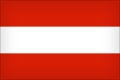 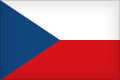 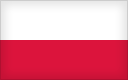 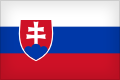 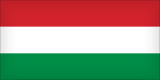 The event will only take place if a minimum of 45 registrations are made.	Event DetailsEvent DetailsOragnizerSoproni Bowling ClubLocationSzékesfehérvár, Palotai út 6.Lanes10 Lanes BrunswickDate2018. március 01-márc 03..Event GoalsPromoting bowling and international sportsman relationshipsEvent ManagerEvent SupervisorsSkobrics Zoltán,Martin József, Pletyák Attila,Fivex personnel Lane Conditioningavailable 28th February 2018.RegistrationRegistrationonline registration: www. bowlingtournament.euvia telephone: Skobrics Zoltán (+36309971527)Open fromJan 7th 2018.Fee80 €Singles, Duo, Trio, All Event | includes Banquette CategorySenior (+50 yrs) EventsSingle, Duo, Trio, All EventPrizeSinglesDoublesTrios1st Place  80 €               140 €180 €2nd Place  60 €  100 €150 €3rd Place  40 €  60 € 120 €PrizeindulóMastersBest game MenBest game Women1st PlaceBrunswick Ball  50 € 50 €2nd PlaceBrunswick Ball  3rd PlaceBrunswick BagTimetableTimetableTimetableTrios /3x6games /1st March 2018. Thursday11.00 ; 15.00  |    30 players/ squadDoubles /2x6 games /2nd March 2018 Friday10.00;13.00;16.00| 20playrs/ squad2nd March 2018. Friday20.00 vacsoraSingles  /6 games /3rd March 2018. Saturday10:00 ; 13.00 ;( 16.00 ) 25 players/ squadMasters/ 6+6+6/3rd March 2018. Saturday18.30                             16 playersLane maintance prior to all squads  . / Kegel Kustodian /Lane maintance prior to all squads  . / Kegel Kustodian /Lane maintance prior to all squads  . / Kegel Kustodian /Lane maintance prior to all squads  . / Kegel Kustodian /QualifiersQuarter FinalsFinalsSingles6 games1-10:2-9:3-8:4-7:5-62 games5 winners+best dropout5 winners+best dropout     + 2 gamesDoubles       2x6 games-1-10:2-9:3-8:4-7:5-62 games5 winners+best dropout5 winners+best dropout     + 2 gamesTrios       3x6 games1-10:2-9:3-8:4-7:5-62 games5 winners+best dropout5 winners+best dropout     + 2 gamesMasters  6+6+6games 16 playersavarage+2 games8 players+2 games